*Tākina Events does not take any responsibility for the condition of the goods or quantity dispatched; This label is attached to each item with the understanding all responsibility remains with the sender. **Goods are to be dispatched from the Loading Dock between 08:00-16:00 Mon-Fri. Please Contact the Tākina Loading Dock Office on arrival.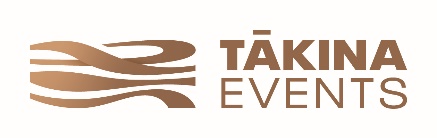 Trade Exhibitors Courier Confirmation Form Trade Exhibitors Courier Confirmation Form ALL COURIER BOOKINGS MUST BE MADE DIRECTLY BY THE EXHIBITORS. THE ITEMS MUST BE REMOVED FROM THE SITE AS SOON AS POSSIBLE.EXHIBITORS ARE TO COMPLETE THIS FORM AND ATTACH TO THE ITEMS TO BE PICKED UP BY THE COURIER.ALL COURIER BOOKINGS MUST BE MADE DIRECTLY BY THE EXHIBITORS. THE ITEMS MUST BE REMOVED FROM THE SITE AS SOON AS POSSIBLE.EXHIBITORS ARE TO COMPLETE THIS FORM AND ATTACH TO THE ITEMS TO BE PICKED UP BY THE COURIER.COURIER COMPANY TO UPLIFTPICK UP DATE BOOKEDCONTACT NAME FOR PARCEL COLLECTIONSENDER CONTACT PERSON SENDER CONTACT NUMBERDELIVERY ADDRESSDESCRIPTION OF ITEMSNUMBER OF ITEMS